Дистанционное задание на период с 11.01.2021Предмет: Прикладная композицияКласс: 6 (утренняя и вечерняя группа)                                  Преподаватель Кузнецова Е.АОтделение изобразительное искусство.Выполненные задания (фото выполненных заданий) присылать в день и время занятия в WhatsApp по номеру 89193964426Или на почту ekaterinakyznecova043@gmail.com6 класс11.01.21Прикладная композицияВыполнить эскиз стилизованного животного в цвете на листе, для будущего изделия в технике папье – маше.Примеры: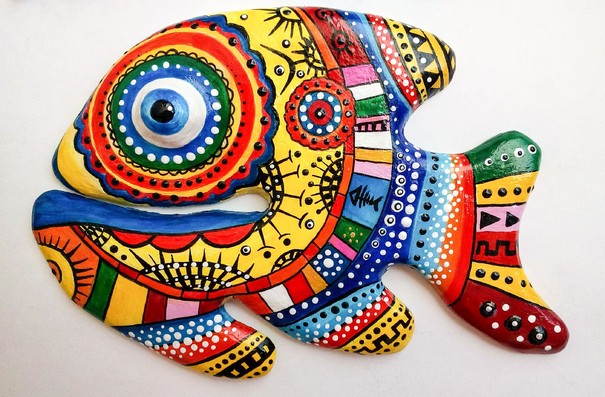 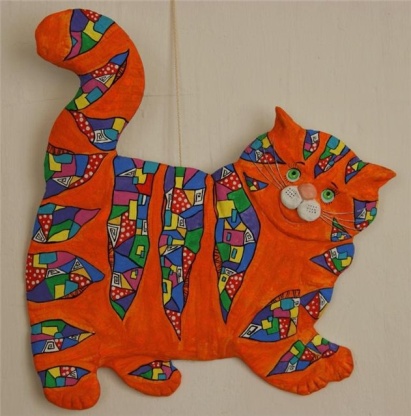 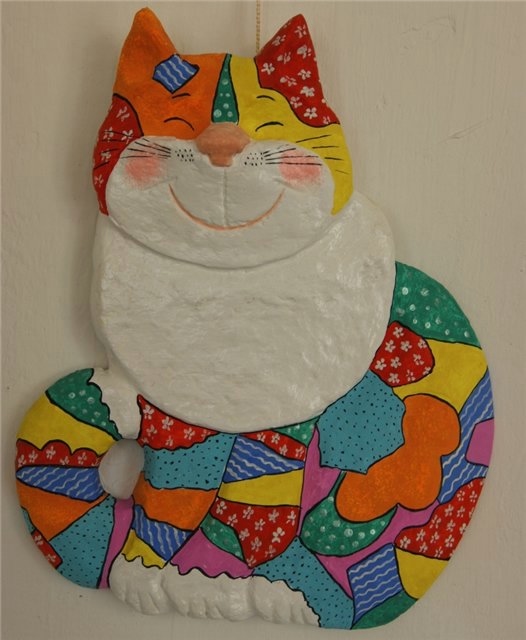 